LA SORCIERE NEE DU VINAIGRE ( 3 )1/ Que faut-il trouver pour pouvoir faire disparaître une sorcière ? 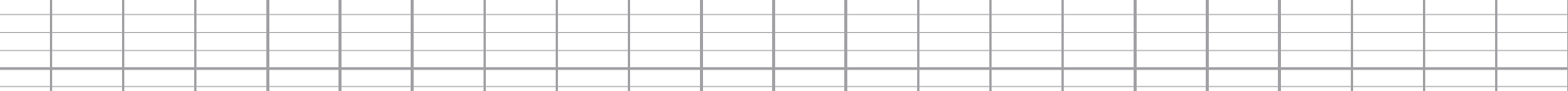 2/ De quoi souffre la sorcière d’après la dame ? 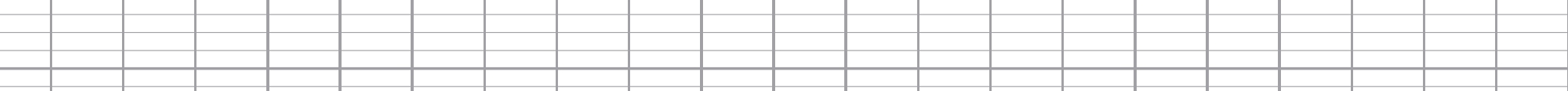 3/ Quel livre utilise t-elle pour trouver la solution ? 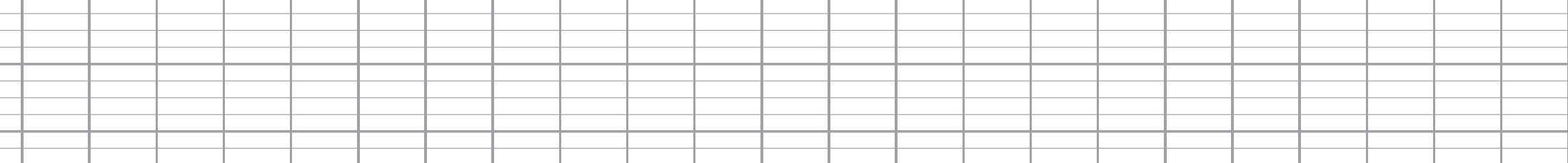 4/ Observe le petit guide des sorcièricides , que faut-il pour faire disparaître une sorcière : coquette : 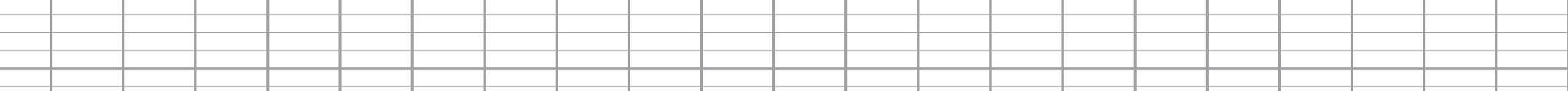 phobique : 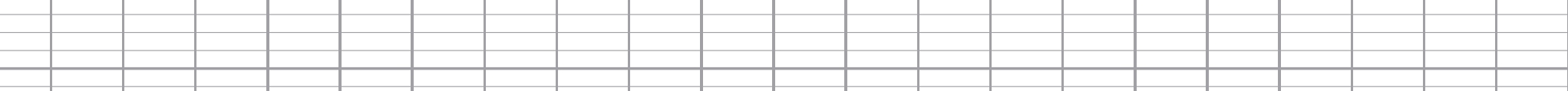 émotive : 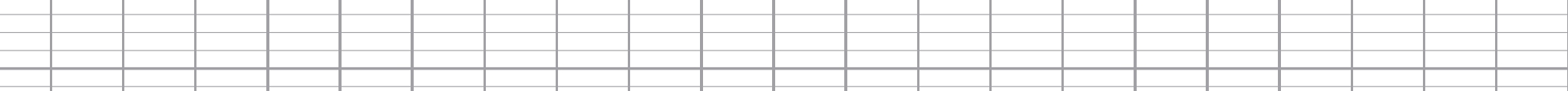  5/ Que faut-il utiliser pour une sorcière souffrant du foie ? 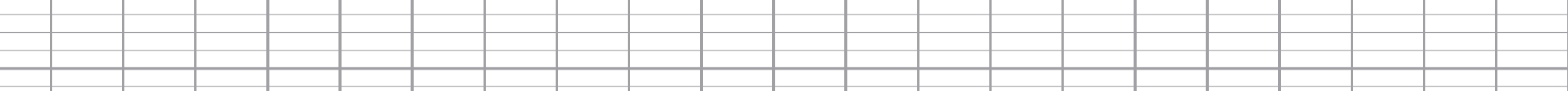 6/ Quelle quantité ? 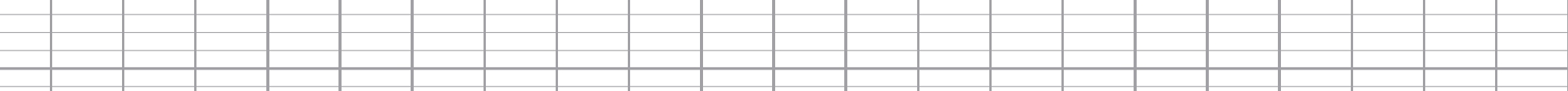 7/ Quelle information les enfants doivent-ils découvrir pour pouvoir faire disparaître la sorcière ? 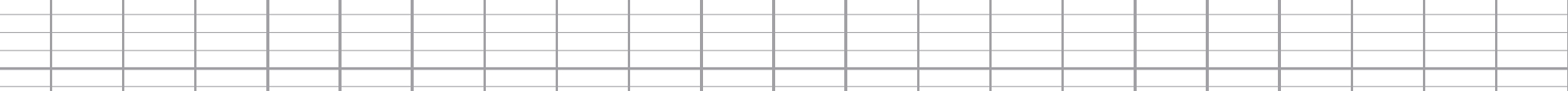 CE2 :  8/ Explique le sens des mots suivants ( utilise le contexte de l’histoire ) un grimoire : 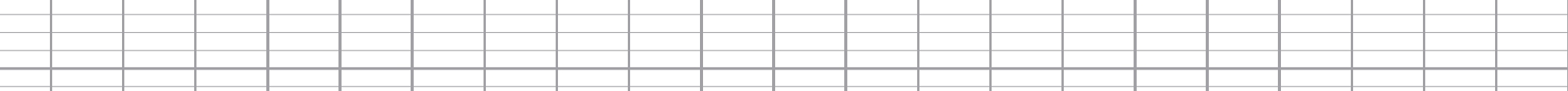 coquette : phobique : 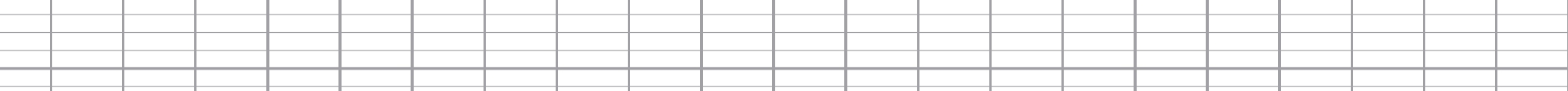 émotive : 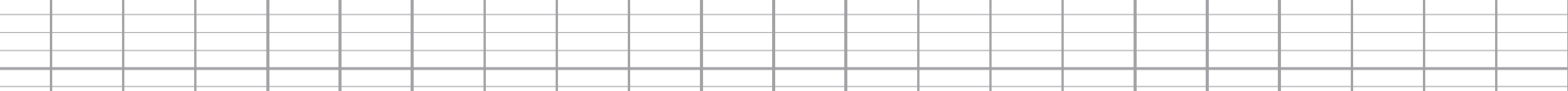 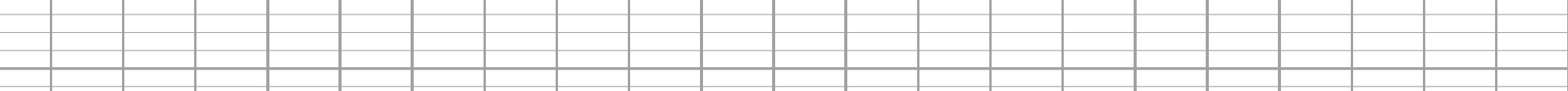 nocif : 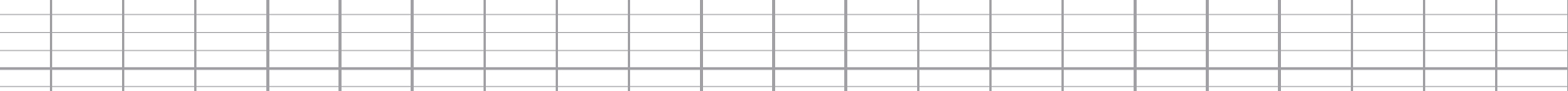 